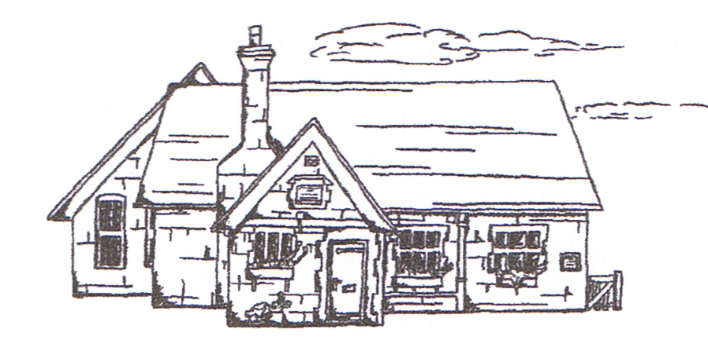 THUNDRIDGE CHURCH OF ENGLANDPRIMARY SCHOOL NEWSLETTERSUMMER WEEKS 4-66TH JUNE 2018Birthdays1ST June – Rachel Grierson1st June - Isabella Le Grys7th June - Mrs K	ing10th June - Elena SmythAwards Friday 11th May 2018Head Teacher AwardJoe Evans for increased motivation, engagement and positivity.Class Awards: Foundation Stage –  Arley Fenton & Bradley King                          Year 1&2 – Sam Field & Jack TurnerYear 3&4 – Rose Adams & Rylie SampfordYear 5&6 –  Alfie PearceLunch Staff Awards: Kian Bartlett, Neve Chappell & Hayden Mann Well done all of you!Awards Friday 18th May 2018Head Teacher AwardAll of Year 6 for their fantastic efforts and positivity throughout SATS week.Class Awards:Foundation Stage – Josie Brown & Amy JohnsonYear 1&2 – Tommy Brown & Sydney Marshall Year 3&4 – Chloe Haworth & Freddie Shirley Year 5&6 – All of Year 5 for their dedication to learning karate and performing in front of the whole school.Lunch Staff Awards: Ava Field & Lily-May Hewlitt-MakinWell done all of you!Awards Thursday 24th May 2018Head Teacher Award: Ronnie Best for having a growth mindset resulting in a great improvement in learning.Class Awards: Foundation Stage – Hayden MannYear 1&2 – Ronnie Best   Year 3&4 – Finley Francis & Mason KingYear 5&6 – Joe Evans & Ruby Robinson Lunch Staff Awards:Ronnie Best, Roxy Kripp & Chloe PearceWell done all of you!Year 3&4 Farm TripOn 15th May Years 3&4 spent a very exciting morning at Spackman's Farm in Standon Green End.  They were welcomed by Tony, Martin and Chris and of course Bob the dog.  They then treated them to a tour of the farm where they learnt lots of interesting facts about the farm's animals, the wildlife and the plants.  This all linked with the children's learning on teeth, food and digestion and exploring the local area.  At the end of the tour, the children were able to see and hold some animals' skulls and teeth found on the farm.  Thank you very much to the Spackman Family for a very educational and thoroughly enjoyable morning.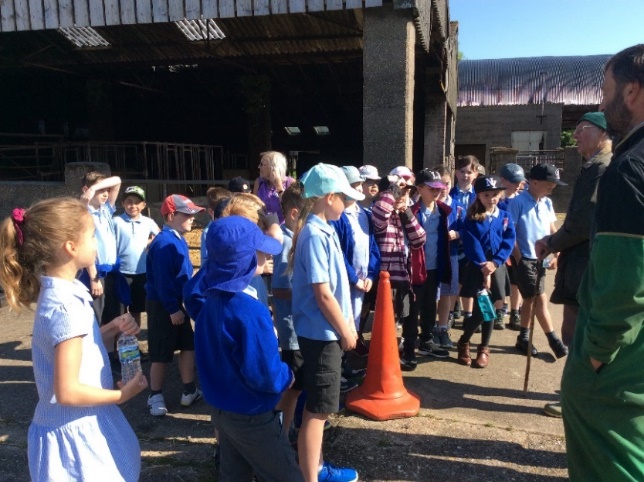 Year 5 KarateWhilst the Year 6 children were involved in SATS Mrs Gambles, our Administration Assistant, kindly took the rest of the class, our Year 5’s, for daily sessions of Shotokan karate. These sessions lasted one hour and fifteen minutes and were an introduction with a focus on discipline, respect and this art form. The children thoroughly enjoyed the course and at the end of the week demonstrated their skills to the whole school.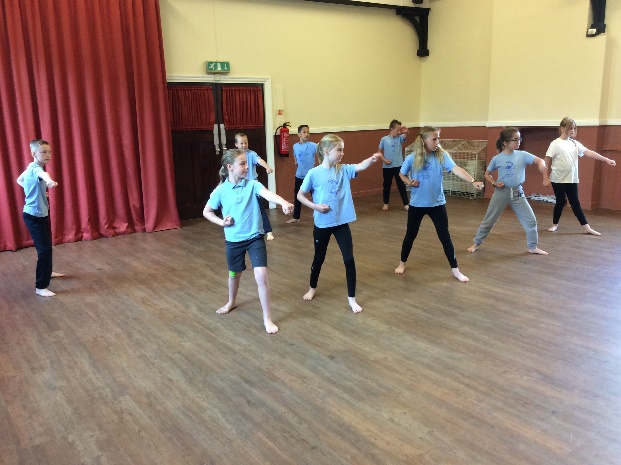 Year 5&6 School JourneyThe Year 5&6 children are on their School Journey to Isle of Wight for 5 days from 4th to 8th June.  Unfortunately, we were not able to join with Puller Memorial School this year, due to non-availability, but they will be back together for Kingswood Activity Centre in Norfolk for their School Journey next summer.  We will inform you in the next newsletter about all their adventures they had in the Isle of Wight.  We hope the weather stays good and wish them all a great time.Years 1&2 Agility Festival at Wodson ParkOn Friday 18th May, Years 1&2 took part in the Multi- Skills Festival at Wodson Park.  The children had a fantastic morning taking park in lots of fun agility activities. They were jumping, skipping, running, throwing to a target and especially enjoyed the tennis skills. Thank you to all the parents who helped get everybody back to school again afterwards!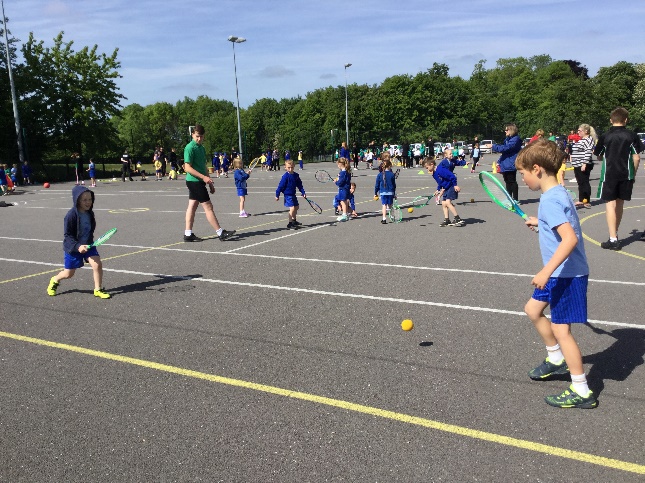 Year 6 Leaver HoodiesThe year 6 parents arranged and paid to have personalised hoodies made for their children. The Friends Committee kindly donated £100.00 towards the cost, I am sure you will agree they look great!.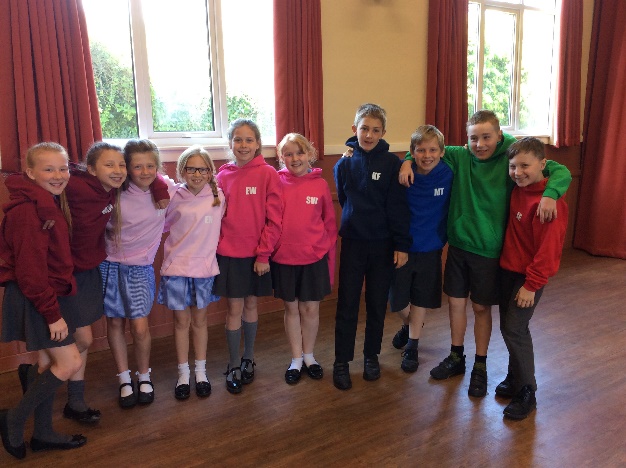 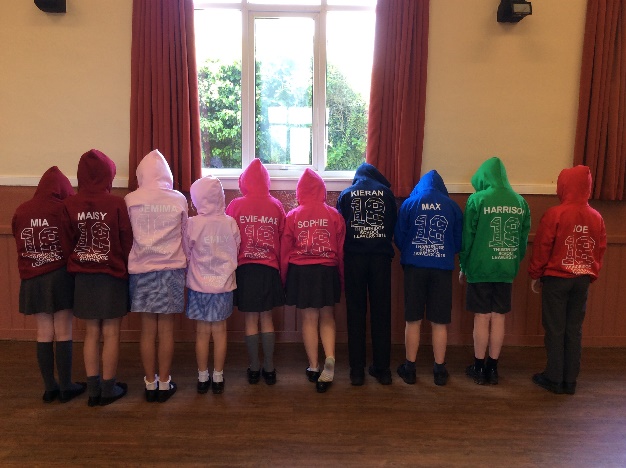 Walk to School Week – 21st- 25th May 2018Well done to all those who walked to school last week.  It would be great to see more of you walking on a regular basis now the summer weather is here and to avoid congestion in Ermine Street.Year 5&6 School JourneyThe Year 5&6 children are on their School Journey to Isle of Wight for 5 days from 4th to 8th June.  Unfortunately, we were not able to join with Puller Memorial School this year, due to non-availability, but they will be back together for Kingswood Activity Centre in Norfolk for their School Journey next summer.  We will inform you in the next newsletter about all their adventures they had in the Isle of Wight.  We hope the weather stays good and wish them all a great time.A message from Thundridge Beavers And Cubs….We have vacancies in our Beaver Colony and Cub Pack.  If you have a son or daughter aged 6-10 years old who would like to join us, please come along on Tuesday 5th June.  Beavers 4.45pm-5.45pm and Cubs 6.00pm-7.15 pm.For further details contact Jenny Matthews on 01920 461582.Reminders….EYFS ParentsCan we please ask EYFS parents to come to the teachers to collect your children rather than waiting at the end of the playground.  Also, please may we remind parents to be punctual when collecting their children at both midday and end of school collections.Library BooksCan you please ensure your children bring their library books back to school.  They will not be able to take others out until previous books on loan are returned.Consent Forms for photographs and videoPlease return this form asap, one for each child please.In school on a Daily Basis….Please ensure your children have a NAMED PE kit, water bottle, sun hat and rain coat in school every day.On hotter days please apply sun cream before school.DatesNew dates have been added to the calendar list No dogs are allowed on the school premises unless guide dogs please.Kind regardsMiss GreatrexFriends of Thundridge SchoolRoyal Wedding Karaoke DiscoTo celebrate both the end of SATS week and the Royal Wedding, the Friends organised a Karaoke Disco for all the children. It was a great event, everyone dressed up or accessorised in red, white or blue, and even the face-painting and fairy cakes followed the same theme!Many thanks to all those who made cakes and to all the extra helpers on the night too -without everyone pulling together as they did, these fun events would just not be possible! THANK YOU!!Here are a few pictures from the evening – and thank you also to the “Duke & Duchess of Sussex” (aka Nathalie and her Dad!) for coming along to welcome the children into the hall!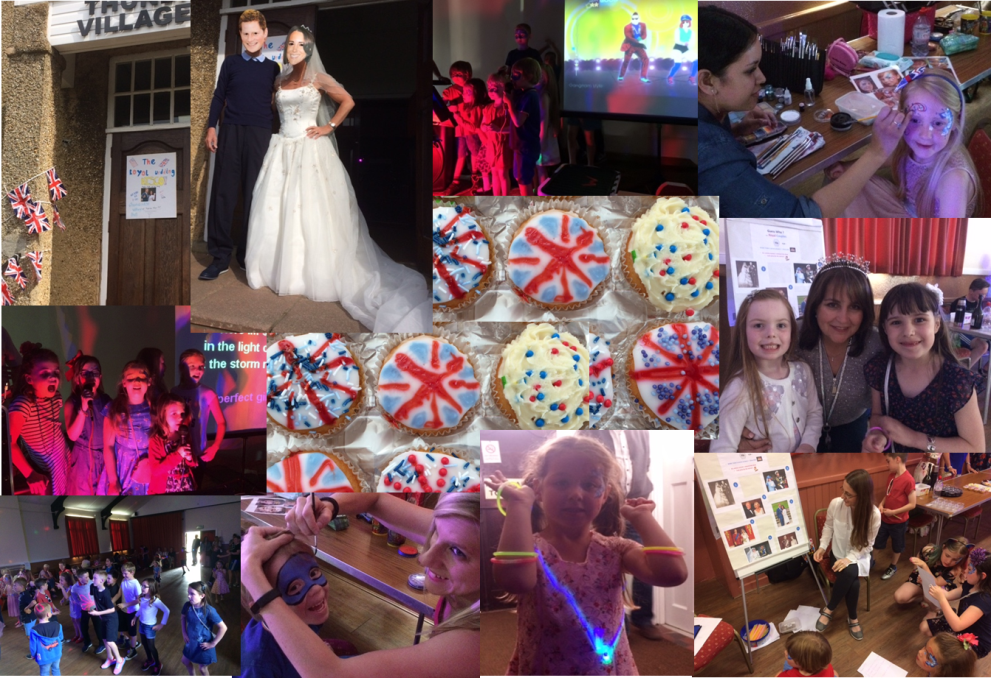 Friends World Cup Summer Event – FRIDAY 29th JUNE 3-6.30pm ish (AFTER SPORTS DAY)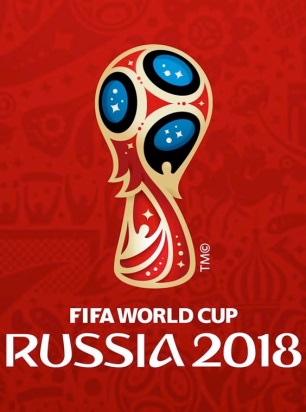 Please put the date in your diaries for our Summer Event. Wristbands will go on sale soon for the children to play on the fun inflatables, and Summer Grand Draw tickets will soon be available too!WHAT’S GOING ON THIS WEEKWHAT’S GOING ON THIS WEEK4th-8th JuneYear 5&6 - School Journey WeekTuesday 5th June Library – Year 1&2 Wednesday 6th JuneYears 5&6 – No Swimming Thursday 10th JuneRounders – collect 4.15Friday 11th JuneLibrary - Juniors – amWHAT’S ON LATERWHAT’S ON LATERTuesday 12th JuneLibrary – Year 1&2Wednesday 13th JuneSwimming Year 5&6 – am Thursday 14th JuneRounders – Collect 4.15Friday 15th JuneLibrary - Juniors – amFriends Committee – Selling of Father’s Day GiftsMonday 18th June Year 5&6 – Worldwide Games – Wodson Park – am Tuesday 19th JuneWhole School NSPCC Assembly & WorkshopsThursday 21st JuneAll of Years 3-6 – Cluster Sports – am at Puller Memorial School Friday 22nd JuneEYFS School Trip to Paradise Wildlife ParkMonday 25th JuneSome children from Years 2-6 – District Athletics at Wodson Park - pmWednesday 27th JuneYears 1&2 School TripThursday 28th JuneYears 5&6 Open Assembly – Everyone welcome - Village Hall Special World Cup Lunch – Everyone welcome to join - flyer to follow - £2.40Friday 29th JuneSports Day followed by Friends Fun DayFriday 6th JulyContingency Sports Day/Friends Fun DayWednesday 11th JulyOpen Evening 5.00-7.00Thursday 12th JulyMoving up Day – All children visit their new classes – amFriday 20th JulyYear 6 Leavers Assembly - amLast day of term – Finish at 1.30Monday 3rd SeptInset DayTuesday 4th SeptFirst Day of Autumn Term 